Алгоритм действия претендента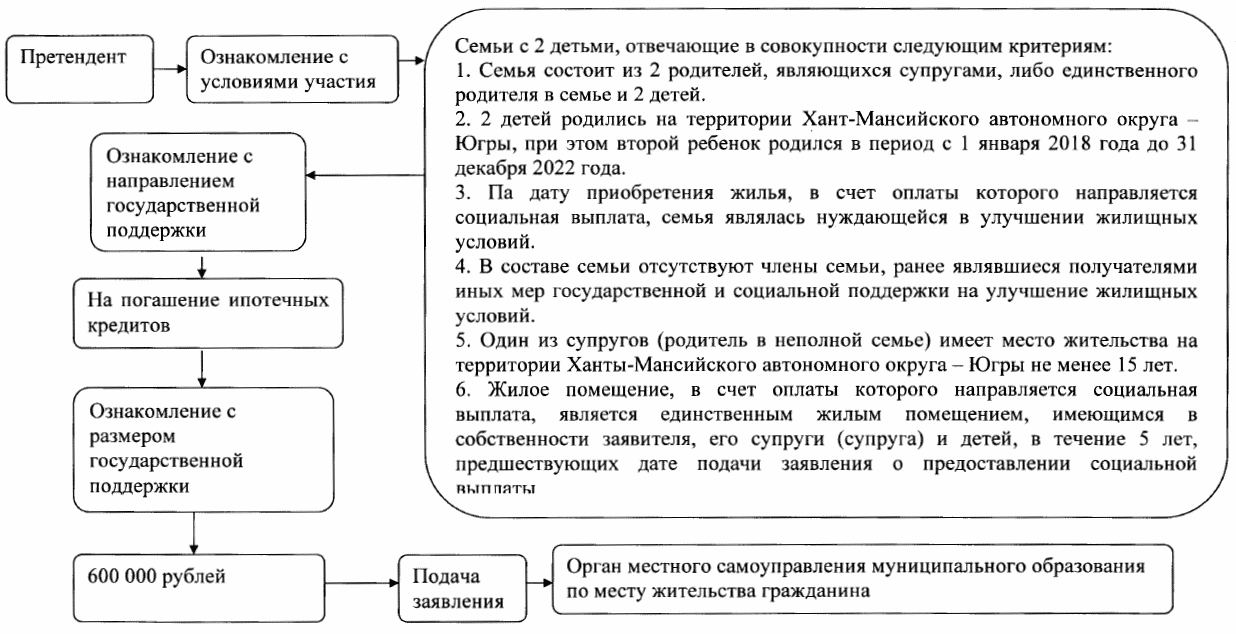 57. Настоящий пункт устанавливает механизм предоставления меры социальной поддержки в виде социальных выплат на улучшение жилищных условий семьям с 2 и более детьми, а также единственному родителю с 1 ребенком.(в ред. постановления Правительства ХМАО - Югры от 20.05.2022 N 208-п)57.1. Для целей пункта 57 порядка используются следующие понятия:мероприятие - мероприятие "Предоставление социальных выплат отдельным категориям граждан на обеспечение жилыми помещениями в Ханты-Мансийском автономном округе - Югре", предусмотренное государственной программой автономного округа "Развитие жилищной сферы";уполномоченный орган - орган местного самоуправления муниципального образования автономного округа (городских округов, муниципальных районов), осуществляющий функции по принятию решений о предоставлении семьям с 2 и более детьми, а также единственному родителю с 1 ребенком социальной выплаты в соответствии с настоящим пунктом;(в ред. постановления Правительства ХМАО - Югры от 20.05.2022 N 208-п)социальная выплата - мера социальной поддержки на улучшение жилищных условий, предоставляемая семьям с 2 и более детьми, а также единственному родителю с 1 ребенком, в соответствии с настоящим пунктом;(в ред. постановления Правительства ХМАО - Югры от 20.05.2022 N 208-п)заявление - письменное заявление по форме, установленной Департаментом, на предоставление социальной выплаты в соответствии с настоящим пунктом, поданное в уполномоченный орган по месту жительства заявителем до 1 марта текущего года (с учетом абзаца шестого подпункта 57.5 настоящего пункта), но не позднее 1 марта 2023 года;(в ред. постановлений Правительства ХМАО - Югры от 05.03.2021 N 59-п, от 11.06.2021 N 212-п)заявитель - супруг или супруга или единственный родитель в семье с 2 и более детьми, либо единственный родитель в семье с 1 ребенком, отвечающей в совокупности критериям, указанным в подпункте 57.2 настоящего пункта.(в ред. постановления Правительства ХМАО - Югры от 20.05.2022 N 208-п)Единственным родителем в семье с 1 ребенком признается родитель, который указан в записи акта о рождении ребенка, при условии, что в этой записи отсутствуют сведения о втором родителе ребенка или сведения об отце в запись акта о рождении ребенка внесены по заявлению матери ребенка, либо в случае если второй родитель ребенка умер, признан безвестно отсутствующим или объявлен умершим.(абзац введен постановлением Правительства ХМАО - Югры от 20.05.2022 N 208-п)57.2. Социальная выплата в соответствии с настоящим пунктом предоставляется семьям с 2 и более детьми, а также единственному родителю с 1 ребенком, отвечающим в совокупности следующим критериям:(в ред. постановления Правительства ХМАО - Югры от 20.05.2022 N 208-п)1) семья состоит из 2 родителей, являющихся супругами, либо единственного родителя в семье и 2 и более детей либо единственного родителя и 1 ребенка;(в ред. постановления Правительства ХМАО - Югры от 20.05.2022 N 208-п)2) дети родились (или их рождение зарегистрировано в государственных органах записи актов гражданского состояния) в автономном округе, при этом один из детей (единственный ребенок) родился в период с 1 января 2018 года по 31 декабря 2022 года;(пп. 2 в ред. постановления Правительства ХМАО - Югры от 20.05.2022 N 208-п)3) утратил силу. - Постановление Правительства ХМАО - Югры от 20.05.2022 N 208-п;4) в составе семьи отсутствуют члены семьи, ранее являвшиеся получателями иных мер государственной и социальной поддержки на улучшение жилищных условий за счет средств бюджетов бюджетной системы Российской Федерации (за исключением получения за счет средств бюджета автономного округа компенсации части процентной ставки по жилищным кредитам, в том числе ипотечным, или жилищным займам ипотечным кредитам, в том числе рефинансированным; использования на улучшение жилищных условий материнского (семейного) капитала, получения иной меры государственной поддержки гражданами в несовершеннолетнем возрасте в составе другой семьи за счет средств бюджета автономного округа);5) один из супругов (единственный родитель в семье) имеет место жительства на территории автономного округа не менее 15 лет;(в ред. постановления Правительства ХМАО - Югры от 20.05.2022 N 208-п)6) жилое помещение, в счет оплаты которого направляется социальная выплата, является единственным жилым помещением, имеющимся в собственности заявителя, его супруги (супруга) и детей, в течение 5 лет, предшествующих дате подачи заявления о предоставлении социальной выплаты;7) являются гражданами Российской Федерации.(пп. 7 введен постановлением Правительства ХМАО - Югры от 05.03.2021 N 59-п)57.3. Социальная выплата носит целевой характер и предоставляется на погашение основной суммы долга, но не более остатка задолженности по жилищным кредитам, в том числе ипотечным или жилищным займам, а также на рефинансирование существующего жилищного кредита, в том числе ипотечного, или жилищного займа, направленным:1) на приобретение у юридических лиц (за исключением управляющих компаний инвестиционных фондов, которые имеют участие нерезидентов Российской Федерации или иностранных граждан) жилых помещений в автономном округе, находящихся на этапе строительства, по договорам участия в долевом строительстве или заключенным заемщиками с юридическими лицами договорам уступки права требования по договорам участия в долевом строительстве в соответствии с положениями Федерального закона "Об участии в долевом строительстве многоквартирных домов и иных объектов недвижимости и о внесении изменений в некоторые законодательные акты Российской Федерации";(в ред. постановления Правительства ХМАО - Югры от 20.05.2022 N 208-п)2) на приобретение жилых помещений в автономном округе у застройщиков, у юридических лиц (за исключением управляющих компаний инвестиционных фондов, которые имеют участие нерезидентов Российской Федерации или иностранных граждан) по договорам купли-продажи в многоквартирных домах и домах блокированной застройки;(в ред. постановления Правительства ХМАО - Югры от 20.05.2022 N 208-п)3) на приобретение по договорам купли-продажи жилых помещений в многоквартирных домах в автономном округе у юридических лиц, которые приобрели жилые помещения по договорам купли-продажи у инвестиционных фондов (в том числе их управляющих компаний), в течение 2 лет с даты ввода многоквартирного жилого дома в эксплуатацию;(пп. 3 введен постановлением Правительства ХМАО - Югры от 11.06.2021 N 212-п)4) на строительство индивидуального жилого дома на земельном участке, расположенном на территории автономного округа, или приобретение земельного участка, расположенного на территории автономного округа, и строительство на нем индивидуального жилого дома, если указанное строительство осуществляется по договору подряда юридическим лицом или индивидуальным предпринимателем;(пп. 4 введен постановлением Правительства ХМАО - Югры от 11.06.2021 N 212-п)5) на приобретение у юридического лица или индивидуального предпринимателя индивидуального жилого дома на земельном участке, расположенном на территории автономного округа, по договору, в соответствии с которым юридическое лицо или индивидуальный предприниматель обязуются в будущем передать заемщику в собственность индивидуальный жилой дом на земельном участке, расположенном на территории автономного округа, который будет создан после заключения такого договора, и указанный земельный участок.(пп. 5 введен постановлением Правительства ХМАО - Югры от 11.06.2021 N 212-п)57.4. Социальная выплата в соответствии с настоящим пунктом предоставляется семье 1 раз.57.5. Финансирование расходов, связанных с предоставлением социальных выплат, осуществляется в пределах лимитов средств, предусмотренных на реализацию мероприятия.Департамент осуществляет распределение лимитов средств, предусмотренных на реализацию мероприятия, между муниципальными образованиями автономного округа на основании представленных уполномоченными органами предложений о потребности, исходя из объема утвержденных средств на реализацию мероприятия.Распределение лимитов средств, предусмотренных на реализацию мероприятия, между муниципальными образованиями автономного округа осуществляется пропорционально заявленной потребности муниципальных образований автономного округа и должно предусматривать возможность получения муниципальным образованием автономного округа средств на предоставление не менее 1 социальной выплаты по мероприятию.Объем лимитов средств, утвержденных на реализацию мероприятия, доводит Департамент до уполномоченных органов информационным письмом.Департамент осуществляет перераспределение объемов лимитов средств, утвержденных на реализацию мероприятия, в случае если на доведенный объем средств уполномоченным органом не приняты решения о предоставлении социальной выплаты, на доведенный объем средств отсутствует потребность либо не выполнены действия, направленные на предоставление гражданам социальных выплат.(в ред. постановления Правительства ХМАО - Югры от 05.03.2021 N 59-п)В случае наличия в 2022 году остатков неизрасходованных бюджетных средств на предоставление социальной выплаты прием заявлений продлевается до 1 августа текущего года.(абзац введен постановлением Правительства ХМАО - Югры от 11.06.2021 N 212-п; в ред. постановления Правительства ХМАО - Югры от 20.05.2022 N 208-п)57.6. Участие граждан в мероприятии добровольное.57.7. Размер социальной выплаты составляет 600 000 рублей.57.8. Гражданин, изъявивший желание получить социальную выплату в соответствии с настоящим пунктом, обязан соблюдать требования и выполнять обязательства, установленные настоящим пунктом.57.9. Для получения социальной выплаты заявитель подает в уполномоченный орган заявление с приложением документов, указанных в подпункте 57.10 настоящего пункта.В заявлении указывает всех совместно проживающих членов семьи. Совершеннолетние члены семьи также подписывают данное заявление. Принятие решений о предоставлении социальных выплат в отношении недееспособных граждан осуществляется на основании заявлений, поданных их законными представителями.Заявление и соответствующие документы подает лично заявитель либо его представитель, уполномоченный в установленном порядке, через федеральную государственную информационную систему "Единый портал государственных и муниципальных услуг (функций)" (http://gosuslugi.ru), а также через МФЦ.(в ред. постановления Правительства ХМАО - Югры от 21.05.2021 N 190-п)Ответственность за достоверность сведений, указанных в заявлении и представленных документах, возлагается на заявителя.В случае направления заявления в электронном виде и подписания его электронной подписью заявителем и совершеннолетними членами его семьи датой и временем регистрации заявления является дата и время его поступления в уполномоченный орган.В случае отсутствия в заявлении электронной подписи заявителя или любого совершеннолетнего члена его семьи датой и временем регистрации заявления является дата и время его подписания в уполномоченном органе.Заявитель имеет право направить нотариально заверенные заявление и документы по почте. Датой регистрации заявления в этом случае считается дата поступления почтового отправления в уполномоченный орган.57.10. Решение о предоставлении социальной выплаты (отказе в предоставлении социальной выплаты) принимает уполномоченный орган на основании заявления и следующих документов:1) удостоверяющих личность заявителя и всех членов его семьи, а также подтверждающих родственные отношения, состав семьи, изменение фамилии, имени, отчества заявителя и членов его семьи (паспортов, свидетельств о рождении, свидетельств о регистрации заключения (расторжения) брака, решений об усыновлении (удочерении), свидетельств о перемене имени);2) содержащих сведения о регистрации по месту жительства заявителя и членов его семьи на текущую дату в случае, если такие сведения не подтверждаются паспортом (свидетельство о регистрации по месту жительства для членов семьи, не достигших 14-летнего возраста, домовая (поквартирная) книга, адресная справка). Гражданин вправе подтвердить факт постоянного проживания на территории автономного округа решением суда;3) на занимаемое жилое помещение, а также на жилое помещение, находящееся в собственности заявителя и членов его семьи либо предоставленное по договору социального найма, расположенное на территории Российской Федерации (в зависимости от типа занимаемого помещения и прав на пользование им в случае отсутствия сведений в едином государственном реестре недвижимости, а также в органах местного самоуправления);4) кредитного договора (договора займа);5) содержащих сведения кредитора (заимодавца) о сумме остатка основного долга по ипотечному жилищному кредиту (займу), за исключением задолженности по уплате процентов за пользование ипотечным жилищным кредитом (займом), иных процентов, штрафов, комиссий и пеней за просрочку исполнения обязательств по этим кредитам или займам (в случае, если социальная выплата направляется на уплату основного долга по ипотечному кредиту или займу);6) договора(ов) приобретения жилого(ых) помещения(ий), земельных участков (договоры приобретения жилых помещений, земельных участков, подлежащие в соответствии с действующим законодательством государственной регистрации, должны быть зарегистрированы в установленном порядке); договора(ов) подряда с юридическим лицом или индивидуальным предпринимателем (в случае направления социальной выплаты на цели, указанные в абзаце пятом подпункта 57.3 пункта 57 порядка); договора(ов), в соответствии с которым юридическое лицо или индивидуальный предприниматель обязуются в будущем передать заемщику в собственность индивидуальный жилой дом на земельном участке, который будет создан после заключения такого договора, и указанный земельный участок (в случае направления социальной выплаты на цели, указанные в абзаце шестом подпункта 57.3 пункта 57 порядка);(пп. 6 в ред. постановления Правительства ХМАО - Югры от 11.06.2021 N 212-п)7) банковских реквизитов для перечисления социальной выплаты;8) содержащих сведения органа, осуществляющего государственную регистрацию прав, о наличии или отсутствии жилых помещений, земельных участков в собственности заявителя, членов его семьи, указанных в заявлении, в том числе на ранее существовавшее имя в случае изменения фамилии, имени, отчества;9) содержащих сведения о получении (неполучении) мер государственной (социальной) поддержки для приобретения (строительства) жилых помещений за счет средств бюджетной системы Российской Федерации заявителем и членами семьи заявителя;10) содержащих сведения о предоставлении (непредоставлении) жилого помещения по договору социального найма заявителю и членам его семьи и заверенных копий соответствующих документов при их наличии (решения о предоставлении жилого помещения по договору социального найма, договоры социального найма);11) подтверждающего регистрацию в системе индивидуального (персонифицированного) учета, содержащего сведения о страховом номере индивидуального лицевого счета, на заявителя и членов его семьи;12) согласия совершеннолетних членов семьи на предоставление социальной выплаты по утвержденной уполномоченным органом форме (в случае подачи заявления о предоставлении социальной выплаты через федеральную государственную информационную систему "Единый портал государственных и муниципальных услуг (функций)";(пп. 12 введен постановлением Правительства ХМАО - Югры от 21.01.2022 N 14-п)13) подтверждающих смерть (объявление умершим, признание безвестно отсутствующим) второго родителя в семье единственного родителя с 1 ребенком в случае если второй родитель ребенка умер, признан безвестно отсутствующим или объявлен умершим.(пп. 13 введен постановлением Правительства ХМАО - Югры от 20.05.2022 N 208-п)Документы, указанные в абзацах 2 - 8, 13, 14 настоящего подпункта, представляют заявители в уполномоченный орган самостоятельно.(в ред. постановлений Правительства ХМАО - Югры от 21.01.2022 N 14-п, от 20.05.2022 N 208-п)Документы и сведения, указанные в абзацах 9 - 12 настоящего подпункта, запрашивает уполномоченный орган в порядке межведомственного информационного взаимодействия в соответствии с законодательством Российской Федерации и автономного округа.Заявитель вправе представить указанные в абзацах 9 - 12 настоящего подпункта документы и информацию в уполномоченный орган по собственной инициативе.При личном обращении заявление подается с предъявлением оригиналов соответствующих документов, копии которых заверяет ответственный сотрудник уполномоченного органа, принимающий документы.Уполномоченный орган регистрирует заявление в книге регистрации и учета в день его поступления и присваивает ему регистрационный номер, фиксирует дату и время регистрации. Форму книги регистрации и учета устанавливает уполномоченный орган.Заявление и документы подает заявитель лично либо его представитель, уполномоченный в установленном порядке.(абзац введен постановлением Правительства ХМАО - Югры от 21.05.2021 N 190-п)57.11. В отношении каждого заявителя уполномоченный орган заводит учетное дело, в котором хранятся заявление и представленные с ним документы, в том числе полученные в порядке межведомственного информационного взаимодействия. Номер учетного дела соответствует регистрационному номеру в книге регистрации и учета. Учетное дело может храниться в электронном виде.57.12. Решение о предоставлении социальной выплаты (отказе в предоставлении социальной выплаты) принимает уполномоченный орган в пределах доведенных лимитов средств на реализацию мероприятия после проверки заявления, документов, указанных в подпункте 57.10 настоящего пункта, представленных заявителем и (или) полученных в порядке межведомственного информационного взаимодействия, и заявителя на соответствие требованиям настоящего пункта не позднее 20 рабочих дней с даты представления указанного заявления и документов.Решение о предоставлении социальной выплаты (отказе в предоставлении социальной выплаты) вручает уполномоченный орган заявителю в течение 5 рабочих дней со дня его принятия лично либо почтовым отправлением с уведомлением о вручении.57.13. Уполномоченный орган принимает решение об отказе в предоставлении социальной выплаты в следующих случаях:1) заявитель не соответствует требованиям, установленным подпунктом 57.2 настоящего пункта;2) не представлены документы, сведения, указанные в абзацах 2 - 8 подпункта 57.10 настоящего пункта;3) представлены документы и сведения, которые не подтверждают право заявителя на получение социальной выплаты;4) представлены недостоверные, недействительные документы и сведения;5) заявитель выехал в другой субъект Российской Федерации на постоянное место жительства;6) заявителем подано обращение в уполномоченный орган об отзыве заявления;7) отсутствие доведенных лимитов средств на реализацию мероприятия в объеме, достаточном для предоставления социальной выплаты заявителю.Гражданин вправе обжаловать решение уполномоченного органа об отказе в предоставлении социальной выплаты в соответствии с законодательством Российской Федерации.57.14. В течение 3 рабочих дней с даты принятия решения о предоставлении заявителю социальной выплаты уполномоченный орган направляет в Департамент заявку на перечисление социальной выплаты по форме, установленной Департаментом, с приложением заверенной уполномоченным органом копии решения о предоставлении социальной выплаты заявителю.57.15. Формирование заявки Департамента о перечислении социальной выплаты заявителю осуществляется с учетом положений пунктов 45 - 46 порядка.57.16. На заявителей, получивших социальную выплату в соответствии с настоящим пунктом, и уполномоченные органы распространяется действие пунктов 47 (без учета положений пункта 38 порядка), 48 - 51, 53, 54 порядка.